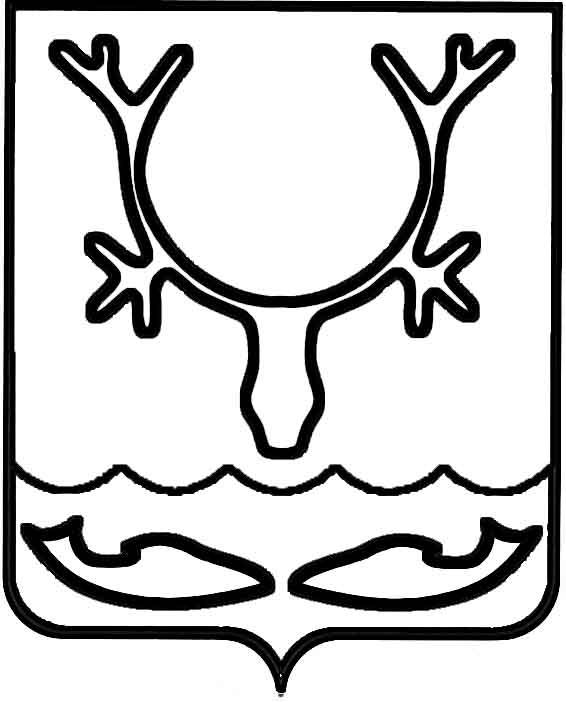 Администрация муниципального образования
"Городской округ "Город Нарьян-Мар"ПОСТАНОВЛЕНИЕО внесении изменений в отдельные постановления Администрации муниципального образования "Городской округ "Город           Нарьян-Мар"В целях повышения уровня социальной защищенности работников подведомственных учреждений муниципального образования "Городской округ "Город Нарьян-Мар", руководствуясь статьей 168 Трудового кодекса Российской Федерации, указом Президента Российской Федерации от 17.10.2022 № 752 
"Об особенностях командирования лиц, замещающих государственные должности Российской Федерации, федеральных государственных гражданских служащих, работников федеральных государственных органов, замещающих должности, 
не являющиеся должностями федеральной государственной гражданской службы, 
на территории Донецкой Народной Республики, Луганской Народной Республики, Запорожской области и Херсонской области", Положением "Об оплате труда работников муниципальных учреждений МО "Городской округ "Город 
Нарьян-Мар", утвержденным решением Совета городского округа "Город 
Нарьян-Мар" от 27.10.2011 № 303-р, Администрация муниципального образования "Городской округ "Город Нарьян-Мар" П О С Т А Н О В Л Я Е Т:1.	Внести в Правила возмещения расходов, связанных со служебными командировками работников муниципальных учреждений МО "Городской округ "Город Нарьян-Мар", утвержденные постановлением Администрации МО "Городской округ "Город Нарьян-Мар" от 17.09.2007 № 1435 (далее – Правила), следующие изменения:1.1.	подпункт е) пункта 1 изложить в следующей редакции:"е) безотчетные суммы по дополнительным расходам, связанным со служебной командировкой работника в период его пребывания на территориях Донецкой Народной Республики, Луганской Народной Республики, Запорожской области 
и Херсонской области.";1.2.	пункт 2 дополнить абзацем вторым следующего содержания:"В случае направления в служебную командировку на территории Донецкой Народной Республики, Луганской Народной Республики, Запорожской области 
и Херсонской области средний заработок выплачивается в двойном размере.".1.3.	пункт 2 Приложения к Правилам дополнить подпунктом 2.1. следующего содержания:"2.1. В случае направления в служебную командировку на территории Донецкой Народной Республики, Луганской Народной Республики, Запорожской области 
и Херсонской области дополнительные расходы, связанные с проживанием 
вне постоянного места жительства (суточные), возмещаются в размере 8480 рублей 
за каждый день нахождения в служебной командировке.". 2.	Внести в Положение об условиях и размерах оплаты труда работников муниципальных учреждений, утвержденное постановлением Администрации МО "Городской округ "Город Нарьян-Мар" от 22.06.2016 № 726, следующее изменение:2.1.	подпункт 7.4 пункта 7 изложить в следующей редакции:"7.4. Средний заработок работника за период нахождения в служебной командировке исчисляется в соответствии с трудовым законодательством Российской Федерации.В период нахождения работника в служебной командировке на территориях Донецкой Народной Республики, Луганской Народной Республики, Запорожской области и Херсонской области денежное содержание исчисляется в двойном размере.".3.	Настоящее постановление вступает в силу после официального опубликования и распространяется на правоотношения, возникшие с 30 сентября 
2022 года.31.10.2022№1374Глава города Нарьян-Мара О.О. Белак